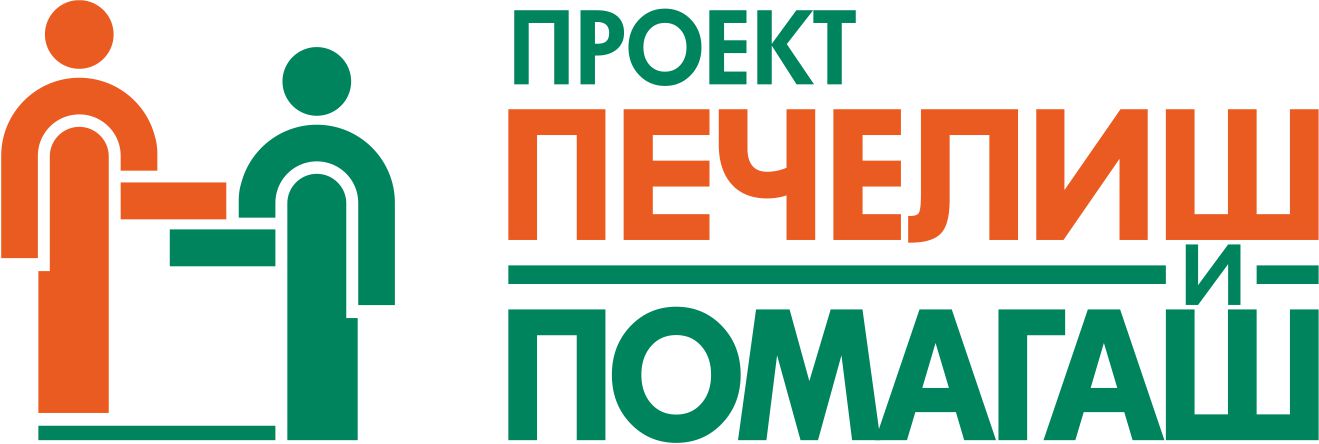 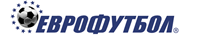 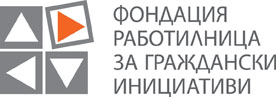 ПРОГРАМА “СПОРТНИ ТАЛАНТИ”ФОРМУЛЯР ЗА КАНДИДАТСТВАНЕМоля, използвайте полетата под съответните точки, за да впишете необходимата информация. Използвайте шрифт Times New Roman, размер 11. Формулярът за кандидатстване се изпраща като прикачен текстови файл  (Word 2003  или по-ниска версия) на ел. поща: konkurs@wcif-bg.org  Няма да се разглеждат кандидатури, изпратени по друг начин или на друг електронен адрес.Краен срок за подаване на проектите: 3 февруари 2014 г., до 24:00 ч.рАЗДЕЛ I.	Информация за кандидатаСпортна визитка:Име и фамилия:Дата на раждане:Място на раждане:   Вид спорт:Местоживеене:Родители:Брат/сестраПърви спортен клуб (съдържа името на клуба, вида спорт и периода, в който е бил член в клуба):Постижения в първия спортен клуб:Втори спортен клуб:Постижения във втория спортен клуб:……Настоящ спортен клуб:Постижения в настоящия спортен клуб:Обща информация:Първи треньор:Настоящ треньор: Индивидуални награди:Друга информация:Информация за контакти:Адрес:Телефон: Мобилен телефон:Ел. поща: Интернет страница:3.  Информация за родителите /настойниците:Име и фамилияВръзка с кандидата:Адрес:Телефон:Ел. поща: Интернет страница:4.  За кой спорт от списъка в указанията кандидатствате?5.  Получавали ли сте финансова подкрепа от организация, фирма или частно лице в миналото и получавате ли в момента? Ако получавате, посочете каква и за какъв период от време.рАЗДЕЛ II.	Финансиране 1. Кажете ни защо кандидатствате за тази програма? (Например: Какъв проблем ще реши финансирането ни, какво е състоянието на материалната база, необходима за вашия спорт, има ли необходимото финансиране, каква лична мотивация имате да се развивате в съответния спорт и др.)2.  За каква цел/и ще използвате финансовата ни подкрепа - какво конкретно искате да постигнете със средствата, за които кандидатствате? (Например: подобрен личен рекорд, изразен в мерна единица за съответния спорт, участие на финал, подобрено място в определена ранг листа, класиране в призова тройка, и др. Бъдете максимално точни и конкретни.) 3.  Как изпълнението на поставените цели  ще ви помогне да се развивате в избрания от вас спорт? (бъдете конкретни и дайте примери)4.   Постижения Разкажете ни, кое според вас е най-доброто ви постижение в избрания от вас спорт (състезание, в които сте участвали, награди, рекорди и др.; година и месец на постигането им; възрастта ви към момента на постиженията)5.  Описание на проекта (за финансирането на каква/ви дейност/и кандидатствате).
 (Посочете конкретните дейности и планиран период на извършването им)6.  Резултати. Посочете какви конкретни резултати очаквате да постигнете с изпълнението на проекта? (Например: до каква фаза очаквате да достигнете във всяко едно от състезанията, колко сантиметра очаквате да скочите и т. н., кой аспект от подготовката си очаквате да подобрите благодарение на заложените лагери и с какво той ще ви помогне в бъдеще, и др., и др.)7.  Време за изпълнение на проекта. За колко време и на какви етапи ще изпълните заложените в проекта дейности?Срокът на проекта е ….. месеца.7.  БюджетБюджетът следва да бъде изготвен въз основа на планираните дейности и необходимите за осъществяването им ресурси. Можете да вмъкнете допълнителни редове (колкото са необходими) към таблицата, за да представите разходите по проекта. Всички суми, включени в таблицата, трябва да са в български лева.Общата стойност по колона”Обща стойност” отразява цялата стойност на проекта (по бюджетни пера) и трябва да е равна на сбора от общите стойности по колони програма „Спортни таланти (в лева)” и „Съфинансиране – привлечени ресурси (в брой)”.В колона „Име на осигуряващия ги” посочете кой осигурява средствата (Например: собствени средства на; привлечени средства от ваши партньори (посочете името им) и др.)Забележка: Собственият финансов принос на  кандидата трябва да е минимум 20% от общата стойност на проекта.
Тъсеното по проекта  финансиране на  кандидата трябва да е минимум 50% от общата стойност на проекта.
Обосновка на бюджета (в свободен текст, тук под таблицата с бюджета, аргументирайте предлаганите разходи и приносът им за постигане целите на проекта - до 1 стр.) (Например: за участието в турнира са необходими разходи за транспорт, настаняване и храна, които са както следва: самолетен билет на стойност 300 лева, разходи за настаняване в хотел за 4 дни по 100 лева=400 лева, дневни за 4 дни по 35 Евро = 150 Евро и т.н)(Кандидатите не представили обосновка на бюджета, ще бъдат дисквалифицирани за участие в конкурса по административни критерии)ДЕКЛАРАЦИЯДекларирам, че:Попълнените в този формуляр данни са верни и пълни.Личната информация за кандидата, треньора, членове на семейството са подадени доброволно и лицата, за които се отнасят, са дали съгласието си те да се предоставят на ФРГИ и „Еврофутбол“ и използват от тях при оценката на проекта, както и съгласие данните от визитката и снимката да се използват за популяризиране на програмата от страна на ФРГИ и „Еврофутбол“.  В случай на одобрение на проекта за финансиране, ще информирам ФРГИ за настъпили промени в посочената информация в периода от подаването на настоящото предложение до подписването на договора за финансиране. Дата:	Кандидат:иРодител/настойник :(ако кандидатът е под 18 години)Дейности и поддейностиПериод за изпълнение       Бюджетни пераЕд. стойностКоличествоОбща стойностИзточници на финансиранеИзточници на финансиранеИзточници на финансиране       Бюджетни пераЕд. стойностКоличествоОбща стойностПрограма „Спортни таланти“ (в лева)Съфинансиране - привлечени ресурси(в лева) Име на осигуряващия ги Пример Екипировкаанцуг1502300300маратонки1202240120120Спортен клуб „Атлет“Участие в състезанияпътни/самолетен билет4201420420настаняване1005500500Спортен клуб „Атлет“ОбщоОбщоОбщо